绍兴柯桥浙工大创新研究院发展有限公司文件浙工大柯桥研究院〔2019〕4号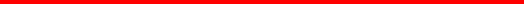 绍兴柯桥浙工大创新研究院发展有限公司关于聘任园区创业导师的公告各部门、入驻机构：因工作需要，绍兴柯桥浙工大创新研究院发展有限公司聘任陈利鑫、陈戈、丁水祥、徐大伟、项伟刚、姚国伟、周建洋、沈观明为园区创业导师，特此公告。2019年6月19日抄送： 绍兴柯桥浙工大创新研究院发展有限公司   2019年6月19日印发